Пояснительная запискаПрограмма курса «Православная культура» 1 - 4 класс разработана в соответствии с требованиями ФГОС нового поколения для начальной школы, положениями Концепции духовно-нравственного развития и воспитания личности гражданина России обеспечена учебно-методическим комплектом е мультимедийным приложением («Азбука православной культуры 1-2 класс», «Нравственные уроки Ветхого Завета 3 класс», «Нравственные истины Нового Завета 4 класс» Погорелов С.Т., Погорелова Н.А., Ивасько Н.Э., Ячменева М.М.). Курс «Православная культура» 1-4 класс реализует задачи образовательной области «Основы духовно-нравственной культуры народов . России» Базисного учебного плана в части формируемой участниками образовательного процесса.Духовно-нравственное воспитание в настоящее время становится той доминантой, которая сможет обеспечить целостность личностного развития учащихся, их мировоззренческого становления.Отечественная и мировая педагогическая мысль все большее внимание уделяет развитию средствами образования собственного человеческого начала в человеке. С образованием связывают возможность решения насущных проблем человеческой цивилизации, при этом духовно-нравственное воспитание выступает важнейшим условием и средством самосохранения личности и общества.Для современной России данная проблема имеет особое значение. В настоящее время российское общество переживает сложный процесс обретения утраченных духовно-нравственных ценностей. Общепризнано, что сегодняшние негативные процессы в экономике, политике, национальных отношениях непосредственно связаны с кризисом человека, с кризисом духовных оснований личной и общественной жизни. Утрачивая духовный смысл бытия, общество утрачивает способность совершать необходимые шаги для своего развития.Отступление от духовно-нравственных традиций в прошедший исторический период развития государства привело к разрыву преемственности в передаче базовых социокультурных ценностей между поколениями. Поэтому на этапе исторического перелома мировоззренческая дезориентация, духовная опустошенность охватили многих людей и, прежде всего подрастающее поколение. В этих условиях среди молодежи получил распространение эгоистический индивидуализм, утратилось чувство взаимной ответственности, чувство солидарности, произошла подмена подлинных ценностей псевдоидеалами вседозволенности, культом удовольствия.С начала 1990-х годов отечественная школа, отрицая наследие советского воспитания, свернула воспитательную работу, отводя ей второстепенное место, что отрицательно сказалось на личностном развитии нескольких поколений молодежи. В связи с этим перед нашим обществом остро встала проблема самоопределения, обретения цивилизационной идентичности, а перед школой проблема выработки стратегии формирования духовно-нравственной личности, что получило законодательное подкрепление (см. ст. 9 и ст. 14 Закона РФ «Об образовании», в которых фиксируется направленность содержания образования на «формирование духовно-нравственной личности»).Идеологическая неопределенность, социально-политическая изменчивость, стремительная социальная и имущественная  дифференциация общества, отсутствие гармонии интересов различных слоев населения существенно усложняю! процессы воспитания, выбор его целей, выбор транслируемых молодежи ценностей. Школе необходимо опереться в воспитательной деятельности на те традиционные, не меняющиеся в зависимости от политической коньюктуры духовно-нравственные ценности, которые способны консолидировать общество, задать целевые ориентиры личностного развития учащихся. Общеобразовательным учреждениям предстоит вместе с другими общественными институтами искать ответы на вопросы о том, как и на каком содержании осуществлять личностное развитие и формировать гражданскую позицию учащихся.Содержанием учебного предмета «Православная культура» является система духовно-нравственных ценностей, на основе которой жили и действовали в России в течение тысячи лет и продолжают жить и действовать сегодня многие этносы, входящие в российский народ. Этим объясняется исключительное значение данного курса в нравственном, интеллектуальном, эстетическом, патриотическом, экологическом образовании и воспитании современных школьников. Курс «Православная культура становится своеобразным центром социально-гуманитарного образования учащихся, приобщая их к сердцевине общероссийской культуры, к ее этическому объединяющему началу. Ценности, лежащие в основе курса, раскрываются через широкий круг фактов и явлений, затрагивающих основные сферы общественной и личной жизни человека.Для гражданина любой страны важно ориентироваться в истории культуры и государственности своего Отечества. Для гражданина России это невозможно без осмысления ценностей православной традиции, её святынь, этических норм, отношения к жизни и смерти, к труду, к предназначению человека на земле, к общественному и семейному служению. Отсутствие сознания собственной культурной идентичности, своей принадлежности к великой и богатейшей культуре неизбежно ведёт молодого человека к поиску своей идентичности в псевдо- и субкультурах. Часто это приводит незрелую личность к различным социальным порокам, зависимостям, к мистике и оккультизму.Осваивая в процессе изучения предмета «Православная культура» образцы высокой нравственности, учащиеся обретают способность противостоять разрушительным для личностного развития влияниям, вырабатывают внутреннюю устойчивость к различным негативным зависимостям и порокам.Бытие человека в современном мире предполагает его постоянное участие в диалоге с носителями различных культурных традиций, что ставит проблему сохранения культурной идентичности ЛИЧНОСТИ в межкультурном общении. Внутреннее соприкосновение, вживание в культурную традицию в процессе освоения курса, овладение умениями презентации собственной ценностной позиции и сравнения с другой позицией, способствуют формированию у учащихся готовности к осознанному, свободному мировоззренческому выбору и терпимости к свободному выбору другого человека.Все многообразие этносов, культурных различий народов России органично сочетается в единой цивилизации или культурно-историческом типе (см. Н.Я. Данилевский, Л.Н. Гумилев, А. Тойнби и др.). С этой точки зрения освоение основ православной культуры представителями любой народности России будет способствовать консолидации общества, достижению учащимися цивилизационной идентичности, внутрицивилизационному и межцивилизационному диалогу.Живущий в единстве с культурной традицией православия человек в своих основных жизненных проявлениях находится в центре внимания учебного курса. На доступных восприятию младших школьников примерах раскрываются истоки творчества, даются образцы стойкости в тяжелых жизненных испытаниях. Содержание курса охватывает многообразные представления о качествах человека как носителя православной культуры: его отношение к познанию, к себе, к другим людям, к семье, обществу, Отечеству, труду, профессиональному служению, к природе, к жизни.Курс также знакомит школьников с важными событиями в жизни православного сообщества, памятными датами Православной Церкви, праздниками, святынями, с участием её в государственном строительстве.В целом духовно-нравственная проблематика курса раскрывается в процессе ознакомления учащихся с образом жизни и творчеством православного человека, ценностями, созданными его трудом и основами его миропонимания.Исходя из возрастных особенностей учащихся начальных классов, содержание предмета раскрывается с опорой на жизненный опыт учащихся, образную природу их мышления, оптимистичное восприятие мира, доверие к взрослому человеку.Главной целью курса «Православная культура» является формирование духовно-нравственной личности учащихся, их активной гражданской позиции на основе личностного восприятия, проживания и осмысления ими базовых ценностей культуры, выработанных православной традицией в различных сферах жизни и деятельности человека, общества, российского государства.В совокупность задач педагога в процессе освоения курса входит обеспечение учащимся доступа к культурному наследию Православия, побуждение их к заинтересованному отношению к ценностям православной культуры, создание условий для приобретения ими опыта переживания её ключевых смыслов.Для этого необходимо:раскрыть учащимся значение основных символов, используемых в православном быту и богослужении, в государственной символике;познакомить учащихся с нравственными смыслами основных сюжетов Ветхого и Нового Завета;познакомить учащихся с наиболее значимыми православными праздниками, традициями, святынями, жизненным подвигом выдающихся православных подвижников;научить младших школьников ориентироваться и правильно употреблять наиболее важные духовно-религиозные термины православия, раскрывающие традиции православной культуры и миропонимания;на примере подвижников и героев Православия сформировать потребность и готовность учащихся к преодолению собственных недостатков и дурных желаний, к стойкости в трудных жизненных ситуациях;познакомить учащихся с критериями различения истинных и ложных ценностей в православной традиции;создать в процессе обучения насыщенную духовно-нравственными смыслами событийно среду, в которой учащийся получает возможность обретения внутреннего опыта духовно-нравственного самосовершенствования;создать условия для выработки представлений о критериях нравственноэстетической оценки при выборе художественных предпочтений в православной традиции;создать условия для проявления учащихся как активных субъектов деятельности по сохранению ценностей Отечественной культуры и формирования на этой основе культурной и гражданской идентичности;научить учащихся благоговейно относиться к православным святыням, к ценностям православной культуры, к богослужению;научить младших школьников, опираясь на традиции православной нравственности, сопоставлять доброе и злое в самом себе, в делах, в деятельности других людей.Накопленный за последние десятилетия опыт преподавания предметов духовно-нравственной направленности, в том числе курса «Основы православной культуры» позволяет предложить учебную программу, опирающуюся на интеграцию социокультурного и ценностно-онтологическогоподходов, что обеспечивает ее средовые, содержательные, оценочные и когнитивные основания, позволяя одновременно решать задачи социализации, выработки иерархии ценностей, бытия в мире и сохранения культуры. По способам организации образовательного процесса программа опирается на достижения системно-деятельностного подхода.Место курса «Православная культура» в учебном плане школыУчебный предмет «Православная культура» включается в образовательную область «Духовно-нравственная культура народов России» базисного учебного плана в часть, формируемую по выбору участников образовательного процесса.Курс «Православная культура» дополняет и расширяет содержание образовательных областей «Филолог ия», «Обществознание и естествознание (Окружающий мир)», «Искусство» за счет раскрытия учащимся православных представлений о смысле жизни, отношении к человеку, к познанию, к природе, представлений добре и зле, справедливости, смыслах человеческой жизни, эстетическом совершенстве и гармонии. Курс тесно связан с такими учебными дисциплинами учебного плана, как: «Литературное чтение», «Русский язык», «Окружающий мир», «Риторика», «Музыка», «Изобразительное искусство».Изучение курса «Православная культура» тесно связано с внеурочной и внешкольной деятельностью учащихся по духовно-нравственному направлению.Единство учебной, внеурочной и внешкольной деятельности по предмету, а также использование межпредметных связей с другими гуманитарными предметами Базисного учебного плана позволяет полнее реализовать развивающие и воспитательные возможности курса, содействовать развитию личностного восприятия базовых духовнонравственных ценностей традиционной культуры, удовлетворить образовательные потребности семьи и обучающихся в углубленном освоении ценностей православной традиции.Для успешной реализации учебного предмета к его преподаванию необходимо привлекать учителей, прошедших соответствующую переподготовку (повышение квалификации) в государственной системе повышения квалификации, и подготовленных к взаимодействию на основе сотрудничества с Православной церковью как институтом гражданского общества.Условиями реализации курса являются также: наличие в образовательном учреждении кабинета, соответствующего типовым требованиям к учебному кабинету начальных классов, имеющего необходимые аудиовизуальные технические средства или возможность их использовать; учебно-методический комплекс.Способ реализации программы основывается на системно - деятельностном подходе, предполагающем: направленность на развитие личности обучающихся посредством освоения универсальных учебных действий; использование современных образовательных технологий, опирающихся на деятельностную активность обучающихся; проблематизацию и диалогизацию обучения.Программа курса «Православная культура» построена по линейно - концентрическому принципу, дающему возможность постоянно углублять уровень освоения культурных традиций Православия, что способствует: предупреждению индифферентности и нигилизма обучающихся по отношению к традиционным ценностям культуры, инициированию их творческой активности; идентификации учащихся с ценностями культуры Православия как смысложизненными; формированию ответственной позиции по отношению: к своей семье; к труду; к гражданскому служению; к другому человеку как к ценности, а не средству. Так, постоянное углубление в тематику основных православных праздников происходит при повторении в каждом классе великих двунадесятых праздников Рождества Христова и Пасхи, что дает возможность постепенного приближения к истинному мировоззренческому смыслу этих событий.Успешность реализации учебного предмета «Православная культура» во многом зависит от единства действий всех субъектов образования - школы, семьи, государства и Церкви, их взаимопонимания и развития социального партнерства в духовно-нравственном воспитании школьников. Для этого важно при реализации программы опираться на существующую нормативноправовую базу взаимодействия образовательных учреждений и религиозных организаций, развивать партнерские взаимоотношения с семьей обучающихся. Консолидация усилий участников образовательного процесса будет способствовать противодействию стихийным влияниям на школьников социальной среды, СМИ, массовой культуры.Базовые ценности курсаОснову содержания учебного предмета «Православная культура» составляют духовно-нравственные ценности, характеризующие православное миропонимание. Эти базовые ценности раскрываются через следующие понятия: Бог-Творец и Вседержитель. Святыня. Человек. Человечество. Жизнь. Общество. Природа. Семья. Родина. Общение. Труд. Познание. Творчество. Соборность. Свобода личности. Вера. Истина. Добро. Красота. Любовь. Язык. Книга. Искусство. Дружба. Забота о ближнем. Счастье. Милосердие и сострадательность. Целомудрие. Здоровье. Трезвость. Мир. Жертвенность. Терпимость. Прощение. Власть. Почитание старших. Послушание. Историческая память. Преемственность традиции. Ответственность. Честь. Патриотизм. Гражданственность. Служение. Хозяйственность. Достаток. Бережливость. Рачительность.Ценности православной культуры не противопоставляются общечеловеческим ценностям, а рассматриваются в курсе как взаимосвязанные. Так, в качестве общечеловеческих в современном понимании выступают такие ценности, как жизнь, добро, истина и красота (гармония), справедливость, равенство, сотрудничество, терпимость, счастье, свобода, милосердие, творчество, труд, мирное решение споров. Все они входят в православное миропонимание. Воспринимаемые индивидуальным сознанием через призму цивилизационной культурной традиции они объединяют всех российских граждан вне зависимости от их этнической принадлежности. При таком подходе общечеловеческие ценности воспринимаются учащимися как естественное продолжение ценностей православной традиции.Присвоение учащимися каждой ценности из общей ценностной системы выступает как конкретная задача образовательного процесса. Ценность рассматривается как цель. К ней стремятся ради неё самой. На основе ценностей складываются убеждения и идеалы личности.Бог как ценность означает надмирное творящее начало, создающее условия для человеческой жизни. Все сопричастное этой творящей силе выступает как святыня.Человек как ценность несет в себе образ и подобие Бога и поэтому обладает самоценностью и достоинством, посягательство на которое недопустимо.Жизнь является самым ценным даром Бога человеку, которым он должен дорожить и использовать во благо Отечества, семьи, общества, государства и собственное благо.Семья как ценность раскрывается в качестве исходного для ребенка сообщества, где он обретает жизнь, доверительное общение, родительскую любовь, начала общежития, добротолюбия. В семье ребенок приобщается к началам культуры, овладевает языком, учится игре и груду, обретает первую иерархию ценностей, умения размышлять, оценивать доступные явления действительности, самого себя, поступки других людей. В семейном общении осуществляется его личностное становление.Через семью переживаемую как ценность ребенок входит в жизнь общества, своей Родины и человечества. Любовь к Родине составляет сущность патриотизма как ценности. Но патриотизм не противоречит проживанию человечества как ценности, уважению к другим народам, их культурным традициям.Природа как ценность понимается как данность человеку, в которой ему дано жить, и о которой ему необходимо заботиться. Природа - родной дом человека. Человек живет на земле и от земли, но не для земли, а как ее рачительный хозяин.Ценность общения, труда, познания, творчества, профессионального и общественного служения раскрывается как те основные деятельностные проявления человека, в которых он самореализуется, обретает полноту жизни, самоутверждается, и которые являются средством его саморазвития.Соборность означает сопричастность жизни человека с жизнью того сообщества, в котором он самореализуется. Не внешнее и функциональное взаимодействие, а духовное единение людей составляет ценность соборности. При этом личность не растворяется в коллективе, а сохраняет свою самобытность, и одновременно не отчуждается и не замыкается в индивидуалистическом эгоизме. В школьной жизни данная ценность реализуется посредством создания детско-взрослой событийной общности, в которой взрослые и дети живут в единой системе ценностей и значимых для всех событий.Свобода личности означает ценность бытия как субъекта своей жизни, ее ответственного хозяина, по своей воле осуществляющего жизненные выборы. Ценность свободы выступает источником прав человека. Абсолютная свобода доступна для человека только в духовной сфере. В общественной, гражданской, трудовой сфере свобода человека соотносится с нормами, правилами, законами того общества, в котором человек живет. Свобода человека быть самим собой не противоречит свободе другого человека быть самим собой. Уважение к другому человеку, его достоинству и правам выступает в православной традиции как ценность, поскольку каждый человек - носитель образа и подобия Бога.Вера как ценность означает основополагающую установку сознания человека, характеризующую систему его отношений к миру. Вера в то, что все в мире имеет свой смысл и предназначение, вера в осмысленность собственной жизни, вера в истинность своих представлений о мире и других людях, доверие близким людям - родителям, членам своей семьи, верность своей Родине, своему долгу, призванию и др. соотносятся с верой в Бога как надмирное и oднoвpeмeннo личностное начало бытия вселенной и человеческого бытия. Истина, красота, добро, любовь как ценности раскрываются в устремлениях человека к познанию, к совершенству, сохранению и умножению жизни. Любовь как ценность раскрывается в способности человека к милосердию, состраданию, долготерпению, жертвенности, преодолению эгоизма. «Возлюби ближнего своего как самого себя» - гуманистическая максима христианской традиции. Любовь как ценность противостоит тенденции насилия, разрушения, зла в человеческих отношениях. Язык составляет исходную ценность человеческой культуры. Язык, способность слова - дар человеку, благодаря которому он способен общаться и творить. Родной язык вводит человека в культуру. структурирует мир, направляет миропонимание. овладение богатствами родного языка обеспечивает духовно-нравственное развитие человека, закладывает его основы. Творческое владение словом, языком соединенное с письменностью создает важную культурную ценность – книгу. Сохранение уважения к книге, формирование потребности в чтении важнейшее условие духовно-нравственного развития. Мир книг неисчерпаем. Среди них есть художественные, научные, публицистические и мн. др. Есть книги священные, к которым относятся книги Библии - Священное Писание. Приобщение к книгам Священного Писания необходимое условие освоения традиций православной культуры. Искусство во всем его многообразии выступает как система ценностей, овладевая которой человек постигает основные жизненные смыслы, движущие силы взаимоотношений людей. Церковное искусство, храмовый синтез искусств символически открывает человеку ценности духовного мира, вводит в  него. Приобщение человека к искусству раскрывает ценность совершенства, гармонии, стремления к идеалу. Не случайно Федор Михайлович Достоевский утверждал, что «красота спасет мир». Дружба, забота о ближнем, человеческое счастье раскрываются как ценности человеческого общения на основе любви, милосердия, сострадательности. В православной традиции подчеркивается ценность целостности человека, что раскрывается в представлении о целомудрии, о единстве духовного, душевного и телесного здоровья. Сохранение целомудрия требует трезвости сознания, то есть свободы от негативных зависимостей, осознанности каждого выбора. Миролюбие, терпимость, жертвенность означают ценность духовного и душевного единства с другими людьми, с ближними, готовность служить их благу. Прощение как ценность означает отделение человека от зла в нем. Необходимо видеть проявления зла в человеке, но без отождествления зла с самим человеком. В человеке есть бессмертное, вечное начало - его душа. Во имя раскрытия этого лучшего начала в человеке возможно его прощение и наказание. Прощение - упрощение человеческих отношений до их основы – любви. Ценность власти раскрывается в служении людям, Отечеству на ответственном государственном посту. Подчиненные при этом рассматриваются как те люди, за которых властвующий несет духовную ответственность. Власть как служение - ответственная и почетная миссия для избранного человека. Искажение этой ценности заключается в корыстном употреблении власти в собственных эгоистических интересах. B:lacTb означает также ценность иерархии, почитание старших, добродетель послушания старшим. Историческая память как ценность заключается в соотнесении своих поступков, своих выборов с жизнью своего рода, своей Родины. Ощущение себя преемником рода, переживание ответственности за сохранение духовно-нравственных ценностей в неприкосновенности и обязанности передать их потомкам помогают человеку выработать устойчивую личностную позицию и основываться на ней в своей жизнедеятельности. Ответственность составляет одну из основополагающих личностных ценностей в православной традиции и предполагает готовность в любой момент дать ответ за свою жизнь, за свои действия не только окружающим людям, но и Богу, предстать перед Ним. Человек, ответственно исполняющий свой долг, сохраняет свою честь - уважение других людей. Человек, стремящийся к незаслуженному уважению, называется честолюбивым, предпочитающим поклонение, а не уважение других. Ценность гражданственности заключается в осознании себя частью своего народа, представителем своей Отчизны и государства. Гражданственность предполагает переживание ответственности за все происходящее в своей стране, за ее настоящее и будущее. Гражданин сознательно подчиняет себя соблюдению Конституции и всех законов государства. Православный христианин – законопослушный гражданин, ответственно осуществляющий свое служение. Формирование гражданственности одна из основных задач духовно-нравственного воспитания. Ценность хозяйства, хозяйственности заключается в осознании своей ответственности за обеспечение рачительного использования данных человеку сырьевых, финансовых и других ресурсов как основы жизни человека. Земля, средства и орудия труда добыты усилиями прошлых поколений и должны быть умело использованы и приумножены. Ответственное, честное отношение к хозяйственной деятельности обеспечивает не только жизнь самого труженика, но дает возможность осуществлять благотворительность, помогать тем, кто не в состоянии трудиться в силу возраста или болезни. В то же время хозяйственность и бережливость не должны перерастать в жадность и стяжательство. В православной традиции человек стремился жить в достатке, умея ограничить себя в потреблении «достаточно». Беспредельное стремление к материальным ценностям порабощает человека, отчуждает его от ценностей духовных. Принципы построения курса         Программа курса «Православная культура» соответствует принципам государственной политики РФ в области образования, изложенным в Законе РФ «Об образовании», среди которых гуманистический характер образования; воспитание гражданственности, трудолюбия, уважения к правам и свободам человека, любви к окружающей природе, Родине семье; единство федерального культурного и образовательного пространства, защита и развитие системой образования национальных культур, региональных культурных традиций и особенностей в условиях многонационального государства; формирование человека и гражданина. интегрированного в современное ему общество и нацеленного на совершенствование этого общества; содействие взаимопониманию и сотрудничеству между людьми, народами независимо от национальной, религиозной и социальной принадлежности. При реализации содержания курса программа опирается систему психолого-педагогических принципов включающих методологические, антропологические, онтологические. Среди методологических выделяются классические принципы систематичности, последовательности, доступности, наглядности, культуросообразности, а также принцип дополнительности. Кроме того, принципы единства и целостности образа мира, целостности образования. единства образовательной среды и ориентировочной функции знаний; гуманистической направленности, предполагающий признание достоинства человека как ценности. прав личности на свободный выбор мировоззренческой и гражданской идентичности, свободы совести. Среди антропологических выделяются: традиционные принципы развития и учета возрастных особенностей в духовно-нравственном становлении личности ребенка; субъектности, как направленности образовательного процесса, на формирование потребности и способности к самодетерминируемому, самоорганизуемому, саморегулируемому и самоконтролируемому поведению; а также принцип христоцентричности, как раскрывающий сердцевину культурной традиции Православия и высшего выражения человеческих добродетелей; принципы индивидуализации и персонификации: принцип взаимодействия личности и детско-взрослого собьrrийного сообщества. Кроме того, выделяются деятельностно-ориентированные принципы опоры на жизненный опыт учащихся и его ценностное преображение в образовательном процессе, а также опоры на ведущую деятельность; принцип управляемого перехода от учебно-познавательной деятельности к деятельности в жизненной ситуации; креативный принцип преобразования ценностного опыта личности в творческой деятельности. Среди онтологических выделяются принципы: экзистенциальности переживания как переживания собственного существования; смыслового отношения к миру, направленности на осмысленность своего существования и осознание конечных целей человеческого бытия; принцип свободного волеизъявления и соотнесенности собственного личностного опыта с опытом традиций православной культуры, опоры на данную традицию в духовно-нравственном воспитании; принцип ценностного восхождения личности в культуре и в познании мира.Личностные, метапредметные и предметные результаты освоения курса «Православная культура».Реализация программы направлена на достижение планируемых результатов, определяемых потребностями общества, государства и личностными возможностями младших школьников. К числу планируемых результатов освоения программы курса относятся: личностные, метапредметные и предметные результаты. Среди личностных результатов выделяются: готовность и способность выпускников начальной школы к саморазвитию, сформированностъ мотивации к учению и познанию, ценностно-смысловые установки, выражающие их социальные компетентности, комплекс личностных качеств, сформированность основ гражданской идентичности.К метапредметным результатам отнесены универсальные учебные действия (познавательные, регулятивные и коммуникативные), обеспечивающие основу умений учиться.К предметным результатам относятся: система знаний по курсу, обеспечивающая формирование адекватной православному миропониманию картины мира в сознании обучающихся; опыт деятельности по получению и преобразованию нового знания о православной традиции в культуре. В таблице приведены планируемые результаты обучения по программе в соотнесении с их проявлениями. Мониторинг результатовВ начальной школе мониторинг результатов должен соответствовать возрастным особенностям школьников и ценностному содержанию курса «Православная культура». Основными формами оценки результатов являются: -в 1-ми 2-м классах: итоги выполнения практических творческих заданий, проектов, тренинговых упражнений; самооценка и взаимооценка.- в 3-м и 4-м классах, кроме того, предусматривается выполнение письменных работ, тестовых и творческих заданий по отдельным темам.Примеры творческих работ: рисунок, чтение наизусть стихотворения, исполнение песни, рассказ о посещении храма, паломничестве, семейном праздновании Пасхи, Рождества Христова, моделирование и др.Личностные результаты проверяются по указанным проявлениям, а также по способности и готовность оценивать ценностные установки, духовно-нравственные ориентации, ситуации и поступки в том числе неоднозначные «хорошие» и «плохие», разрешая моральные противоречия на основе:православных представлений о добре и зле, в том числе добролюбия, человеколюбия, уважения к труду, культуре, к достоинству человека;ценностей православного миропонимания, в том числе отношения к природе, к профессиональному и государственному служению, к семье;общечеловеческих ценностей, в том числе уважения к иному мнению, правам человека, свободе человека;важности здорового образа жизни, бережного отношения к здоровью, отрицательного отношения к порокам и зависимостям;понимания важности различения «прекрасного» и «безобразного», потребности в «прекрасном» и отрицания «безобразного».По умениям объяснять события, поступки и явления с позиции нравственных ценностей, представлений о добре и зле в русле православных традиций; по умению объяснить, почему конкретные явления поступки можно оценить как хорошие или плохие, добрые или злые; по умению сопоставлять доброе и злое в самом себе, в делах других людей; различать эгоистическое и совестливое отношение к жизни, к людям, к природе, к животным, к труду; отличать истинные ценности от ложных.Педагогический мониторинг личностных результатов может включать наблюдение за проявлением у учащихся в общении с другими людьми благодарности, ответственности, уважения к чужому достоинству, стремления к прощению и мирному разрешению конфликтов, устойчивости в ценностном выборе и модели поведения. Отношение к ценностям православной культуры, к православным святыням также может быть объектом педагогического мониторинга личностных результатов освоения курса. Важным личностным результатом освоения курса является проявление уважения к взрослым, послушание родителям и старшим в семье, что можно выявить в беседах с родителями и другими членами семьи учащихся.На основе самооценки можно отслеживать умение учащихся замечать и признавать расхождения своих поступков со своими словами, взглядами, высказанными позициями, а также предусматривать различные оценки одинаковых ситуаций людьми, имеющими иное миропонимание, иное социальное положение, иную национальность.Метапредметные результаты как универсальные учебные действия проверяются:регулятивные универсальные учебные действия по наличию умений сдерживать и преодолевать собственные недостатки, лень и негативные желания;познавательные универсальные учебные действия по наличию умений самоорганизации, умений осуществлять основанный на православной нравственности выбор при чтении литературы, просмотре фильмов, в играх со сверстниками, а также умения объяснить ценность и значимость познания, собственной учебы для семьи, общества и государства;коммуникативные универсальные учебные действия проверяются по наличию умений оформлять свои высказывания в устной и письменной форме, аргументировать свою точку зрения и оценочные суждения.Предметные результаты проверяются по выполнению творческих заданий в рабочей тетради, ответам на систему вопросов при освоении учебных текстов, выполнению тестовых заданий в мультимедийном приложении.Содержательные линии курсаСтруктура содержания учебного предмета «Православная культура» в начальной школе определяется комплексом взаимосвязанных содержательных линий, постепенно разворачивающихся на различных ступенях образования. Среди них выделяются следующие:православное учение о человеке, духовная жизнь и самоопределение человека в мире;православные традиции в жизни народа России;материальная и художественная культура православной цивилизации;письменность и словесность православной цивилизации;Бог и человек;Православная Церковь, учение и церковная жизнь;государство в православной цивилизации;духовно-нравственные основы и традиции семьи;Православная и другие цивилизации взаимодействие и взаимное обогащение.Технология преподавания курсаВ основу технологии преподавания курса «Православная культура». положены: ценностное восхождение обучающихся в культуре Православия, опора на опыт переживания и развитие культуры переживания; осознание  и преображение духовно-нравственного опыта и его закрепление в активно-, творческой деятельности ребенка. Поскольку сущностное содержание курса составляет система духовно-нравственных ценностей, воплощенных в памятниках православной культуры, исторических событиях, описаниях жизни святых, государственных деятелей, воинов, тружеников и т.п., общий смысл технологических решений заключается в достижении обучающимися ценностного видения мира.Важным условием, обеспечивающим ценностного восхождения ребенка является культурное насыщение целенаправленно создаваемой образовательной среды. Концентрация культурно-образовательных ресурсов, обеспечивает каждому ребёнку возможность индивидуального отклика на ценностное содержание курса в соответствии с возрастными, личностными, полоролевыми и другими особенностями. Постоянная обратная связь с учащимися, наблюдение за развитием их внутреннего мира, движениями души, ценностными откликами и коррекция образовательного процесса в соответствии с этими откликами, служат важным элементом технологии преподавания курса.Адекватность используемой в процессе преподавания курса «Православная культура» педагогической технологии поставленным образовательным целям должна подтверждаться как результатом направленностью учащихся на постижение надиндивидуальных смыслов человеческого бытия, связанных с православным миропониманием.Формы проведения занятийВ начальной школе предусматриваются следующие формы проведения занятий: урок-диалог, урок-беседа, урок-размышление (над прочитанным, просмотренным и т.п.), итоговое занятие-диалог по теме программы, практическое занятие (тематическое рисование, лепка, сочинение сказок и т.п. с комментированием, работа с мультимедийным приложением), урок-экскурсия (в храм, в библиотеку, в музей, на выставку, к святыни или историческому памятнику, на мемориал), встречи с интересными людьми, носителями православной традиции.В качестве практических домашних заданий предполагается выполнение проектов, творческих, образных упражнений в рабочей тетради и в мультимедийном приложении.Тематическое планирование по классамСодержание1 класс «Азбука православной культуры»Тема: Ах, какай красота, если в сердце доброта!Красота православия. Красота человека. Красота души. Православные люди. Православная культура. Фильм «Златые купола».Храм. Православный храм. Церковь. Свеча. Молитва. Фильм «Православный храм».Храм Христа Спасителя. Отечество. Вера. 11амять. Памятник. Защита Отечества. Фильм «Памятники защитникам Отечества». Пословицы о Родине.Кто On — Христос Спаситель? Иисус Христос. Благая весть. Дева Мария. Ангел. Евангелие. Господь. Фильм «О чем рассказывает Евангелие».Крест — символ Спасения. Крест. Нательный крест. Ангел-хранитель. Грех. Фильм «Крест Христов».Праздник «Воздвижения Креста Господня». Великие двунадесятые праздники. Голгофа. Император Константин и царица Елена. Фильм «Праздник Воздвижения креста Господня».Святой Преподобный Сергий Радонежский. Святой старец. Чудотворец. Преподобный святой. Духовный наставник. Богоугодность. Благочестие. Монастырь. Монах. Лавра. Фильм «Отрок Варфоломей». Картины М.В. Нестерова «Труды Сергия Радонежского.Заключительный проект по теме «Ах, какая красота, если в сердце доброта!» Ресурсный круг «Почему важно быть добрым? Как научиться быть добрым?» Выполнение заданий в рабочей тетради.Тема 2. Бог открывает себяРождество Христово. (Великие двунадесятые праздники). Дева Мария. Иисус Христос. Ясли. БогоМладенец. Вифлеемская звезда. Фильм «Рождество Христово».Библия — книга книг. Библия. Священное Писание. Евангелие. Богооткровение. Фильм «Евангелие - главная книга Богослужений».Бог — Творец мира: Начало творения. Творение мира. Свет. Тьма. Твердь. Бог-Творец. Предназначение. Смысл. Фильм «Три дня Творения».Бог — Творец мира: Кто сотворил Солнце, Луну, звёзды, рыб, птиц, зверей? Сотворение мира. Творение Бога. Дни Творения. Вселенная. Шесть дней Творения. Фильм «Бог - Творец мира».Бог — Творец мира: Кто сотворил человека? Адам. Богообщение. Разум. Творчество. Дары Бога человеку. Предназначение человека. Фильм «Как Адам давал имена животным».Бог — Творец мира: Нехорошо быть человеку одному. Ева. Семья. Счастье. Совершенство Божьего Творения. Царство Божие. Рай. Любовь. Забота. Любовь к Богу. Повиновение Божьей воле. По страницам Библии.Пасха (Великие двунадесятые праздники). Пасха - торжество из торжеств. Воскресение Христово. Обычаи праздника. Фильм «Пасха красная».Мир — ниш общий дом. Божий мир. Дом. Красота мира. Познание мира. Цель в жизни. Дары Бога. Фильм «Без названия». К.Д. Ушинский «Богасттво».Заключительный проект по теме «Бог открывает себя». Ресурсный круг: «Как Бог открывает себя люям?» выполнение заданий в рабочей тетради.Итоговый проект года «Смысл жизни». Талант. Притча о талантах. Дарование. Святой благоверный князь Александр Невский. День славянской письменности и культуры.2 класс «Азбука православной культуры»Тема 1. Мир православияБог — любовь. Священное Предание. Заповеди Божии. Заповедь Любви. Совесть. Фильм «Андрей первозванный». Пословицы о слове.Храм в русской природе. Красота природы. Храм. Благодать. Собор. Купола. Барабан. Храм Покрова Богородицы на Нерли. Праздник Покрова Богородицы. Фильм «Храмы России». Фильм «Православный храм».Колокольный звон. Звон. Благовест. Трезвон. Перезвон. Благозвучие. Фильм «Музыка колоколов». Поговорки о колоколе. Фильм «Колокольные звоны».Икона. Икона. Божественный образ. Иконопись. Иконописец. Спас Нерукотворный. Пресвятая Богородица. Казанская икона Божией Матери. Праздник Казанской иконы Божией Матери. Фильм «Православные иконы». Фильм «Иконы Богородицы».Преподобный Андрей Рублёв. Пресвятая Троица. Угодник Божий. Фильм «Пресвятая Троица». Иконы преподобного Андрея Рублева.Красота семейной жизни. Красота послушания. Семейное счастье. Благословение. Семья — Малая Церковь. Родной дом. Послушание. Фильм «Моя семья». Пословицы о родном доме.Заключительный проект по теме «Мир православия». Ресурсный круг «Почему в православной культуре всегда есть красота? Что ты можешь сделать для сохранения красоты?» Выполнение заданий в рабочей тетради.Тема 2. Человек перед лицом Божиим«Рождество Христово» (Великие двунадесятые праздники). Пресвятая Дева Мария. Богомладенец. Иисус Христос. Спаситель. Вифлеемская звезда. Рождество Христово. Иконы Рождества Христова. Царь Ирод. Сретение Господне. Фильм «Симеон». Рождество Христово - матерь всех праздников. Летоисчисление от Рождества Христова.Моё слово к Богу. Молитва. Благодарность. Прощение. Просьба о помощи. Алтарь. Крестное знамение. Незримое присутствие. Фильм «Соборная молитва». Правила поведения в храме.Заповеди Божии — благо для людей. Заповедь. Духовный закон. Совесть. Понуждать. Благо. Ближний. Сочувствие. Стыд. Умение любить. Умение прощать. Фильм «Кто его обидел?» Заповедь любви к ближнему    Заповедь «Чти отца твоего и мать твою». Почитание. Уважение. Забота. Доверие. Семья. Фильм «Береги родителей». Заповедь «Чти отца и мать свою». Уважение к учителю. Почтение к учителю.   «Пасха» (Великие двунадесятые праздники). Пасха - победа над смертью. Воскресение. Крестный ход. Фильм «Праздник Пасхи». Пасхальные обычаи. Стихи русских поэтов о Пасхе.Тема 3. Азбука веры    Вера. Религия. Бог Отец. Вера. Верность. Доверие. Религия. Бог Отец. Фильм «Ветхозаветная Троица. Явление Троицы Аврааму и Саре». Иисус Христос - Сын Бога и Сын Человеческий. Лермонтов «Бородино» (отрывок). Фильм «Возрождение».   Служение Богу. Богослужение. Дар Богу. Литургия. Причастие. Фильм «Богослужение». Таинство Причастия.   Кирилл и Мефодий. Рождение алфавита Учитель. Летопись. Священное Писание. Церковно-славянский язык. Кириллица. Праздник «День славянской письменности и культуры». Фильм «Кирилл и Мефодий».   Заключительный проект по темам «Человек перед лицом Божиим», «Азбука веры». Ресурсный круг «Как человеку жить перед лицом Бога». Выполнение заданий в рабочей тетради.    Итоговый проект года «Россия — наша Родина». Фильм «Гимн России». Фильм «Наша Россия». Ресурсный круг «Что такое православная культура для тебя?»3 класс «Нравственные уроки Ветхого Завета»Тема 1. Библия — книга равная вселенной.    Книги Библии — Исток Православной Культуры. Истоки. Библия. Священное Писание. Ветхий завет. Новый завет. Пророк. Крылатые выражения из Ветхого Завета. Блаженный Августин. Фильм «Сюжеты Ветхого Завета в искусстве».    Первая семья на земле. Грехопадение. Грехопадение. Доверие. Вера. Коварство. Первородный грех. Змей-искуситель. Нарушение воли Божией. Наказание Божие. Фильм «Последствия грехопадения».    Каин и Авель. Зависть. Каин. Авель. Жертва Богу. Зависть. Месть. Жадность. Стыд. Великодушие. Благожелательность. Сострадание. Братство. Прощение. Доброжелательность. Фильм «Борис и Глеб».    Всемирный потоп. Справедливое возмездие. Ноев ковчег. Всемирный потоп. Потоп. Завет. Арарат. Голубь мира. Справедливое возмездие. Фильм «Ноев ковчег».   Сыновья Ноя: Сим, Хам, Иафет. Почитание родителей. Уважение к родителям. Почитание родителей. Забота. Жестокосердие. Непочтительность. Неприличие. Хамство. Дерзость. Любовь к родителям. Молитва за родителей     Вавилонская башня. Вавилонское столпотворение. Вавилонская башня. Столпотворение. Тщеславие. Гордыня. Духовное оскудение. Столпотворение. Смешение языков. Фильм «Вавилонское столпотворение».    Итоговое занятие по теме Библия — книга равная вселенной.Ресурсный круг «1. Почему говорят, что Библия равна вселенной? 2. Что означает высказывание: «Какое не увидишь зло, знай, что оно от зависти». 3. За что люди столько лет осуждают поведение Хама — сына Ноя?» Выполнение заданий в рабочей тетради.    Введение Богородицы во храм. (Великие двунадесятые праздники). Введение во храм. Святая святых. Религиозный праздник. Традиции праздника. Фильм «Введение Богородицы во Храм».Тема 2. Патриархи Ветхого Завета     Авраам — отец верующих. Призвание. Авраам. Лот. Ханаанская земля. Призвание человека. Вера. Аврамические религии. Ветхозаветная троица. Соседство с грехом. Десять праведников. Содом Гоморра. Кара Божия. Фильм «Авраам — отец верующих».    Иосиф и его братья. Предательство. Предательство. Великодушие. Верность. Дух Божий в человеке. Иаков и его сыновья. Иосиф в Египте. Переселение потомков Авраама в Египет.    Моисей — освободитель. Моисей. Исход из Египта. Казни Египетские. Манна небесная. Фильм «Исход из Египта». Освободители русского народа.    Итоговое занятие по теме «Патриархи Ветхого Завета». Ресурсный круг «1. Как может человек преодолеть свою зависть? 2. Что надо делать с собственной гордыней, обидчивостью капризностью? 3. Как преодолеть беззаботное отношение к природе?» 4. Какие уроки можно извлечь из истории про Хама? 5. Почему против своей воли человек иногда совершает плохие поступки? 6. В чём предназначение человека на земле? 7. Почему Моисей согласился на непосильное для отдельного человека дело — освобождение из плена целого народа?» Выполнение заданий в рабочей тетради.    «Рождество Христово» (Великие двунадесятые праздники). Христос — Новый Адам. «... благодать на благодать». Воскрешение Духа в человеке. Рождество Христово - Спасение человечества.Тема 3. Ог рабства к свободе.    Синайское законодательство. Обретение веры. Гора Синай. Скрижали. Скрижали Закона. Труд души. Заповеди Божии. Смысл заповедей Божиих. Сорокалетнее путешествие по пустыне. Стефан великопермский.    Судии: Гедеон. Самсон. Судии народа израильского. Доблестный Гедеон. Назорей Самсон. Далида. Коварство. Преданность. Фильм «Герои Ветхого Завета в искусстве». Иван Сусанин.    Давид. Мужество и справедливость. Самуил и Саул. Давид и Голиаф. Мужество. Справедливость. Псалтирь. Псалмы. Подвиг Николая Масалова.     Итоговое занятие по теме «От рабства к свободе». Ресурсный круг «Рабство и свобода». Выполнение заданий в рабочей тетради.   «Благовещение Пресвятой Богородицы» (Великие двунадесятые праздники). 7 апреля - Праздник Благовещения Пресвятой Богородицы. Иконы «Благовещения». Обычаи праздника.Тема 4. От пророков к Христу    Соломон. Мудрость. Соломон. Соломонова мудрость. Израильское царство. Притчи Соломона. Строительство Иерусалимского храма. Фильм «Мудрость».    Пророки. Ожидание. Искупителя. Пророк. Пророческое служение. Пророчество. Иона. Исайя. Даниил. Лжепророки. Фильм «Последний пророк».     Итоговое занятие по теме «От пророков к Христу». Ресурсный круг «Пророческое служение в прошлом и настоящем». Выполнение заданий в рабочей тетради.   «Пасха Христова» (Великие двунадесятые праздники). Пасха Христова — Праздников Праздник. От Великого поста к Пасхе. Вербное воскресение. Светлая седмица. Фильм «Пасхальный огонь».4 класс «Нравственные истины Нового завета»Тема 1. Приход Спасителя.    Новый Завет. Четыре Евангелиста. Завет. Мессия. Новый Завет. Четвероевангелие. Евангелисты. Матфей. Марк. Лука. Иоанн. Символы евангелистов. Фильм «Остромирово Евангелие».    Ожидание Спасителя. Рождество Богородицы. Ирод. Рождество Богородицы. Мёртвое море. Палестина. Праздник Рождества Богородицы. Фильм «Композиции икон «Рождества Богородицы».    Рождество Иисуса Христа Сын Божий. Сын Человеческий. Вочеловечивание Бога. Любовь Бога к людям. Рождество Спасителя. Дары волхвов - золото, смирна, ладан. Избиение младенцев. Бегство в Египет. Возвращение в Назарет. Фильм «Сретение Господне».    Отрок Иисус. Назарет. Детство Иисуса. Отрок Иисус в храме. Фильм «Путешествие в Назарет».   Пророк и Креститель Иоанн Предтеча. Крещение Иисуса Христа. Иоанн Предтеча, Креститель Fосподень. Глас вопиющего в пустыне. Предтеча. Крещение. Креститель. Царство небесное. Фильм «Усекновение головы Иоанна Крестителя».    Христос в пустыне. Искушение. Искушение. Пост. Искуситель. Искушение в жизни человека. Преодоление искушения. Фильм «Христос в пустыне».    Первые ученики. Ученичество. Начало служения. Ученичество. Служение. Христос — истинный ученик. Призвание первых учеников. Андрей Первозванный. Иоанн Богослов. Фильм «Кавалеры ордена Андрея Первозванного».     Итоговый проект по теме «Приход Спасителя». Ресурсный круг «Почему преодоление искушения бывает радостно для человека?» Выполнение заданий в рабочей тетради.Тема 2. Благая весть. Притчи Нового Завета    Небесный Отец. Богосыновство. Небесный Отец. Верность Отцу. Изгнание торгующих из храма. Сыновство. Сын полка. Фильм «Сын полка».     Царство Божие. Земная жизнь и жизнь вечная. Царство Божие внутри нас. Земная жизнь. Вечная жизнь. Заповедь любви.     Служение людям. Пророческое служение. Забота о ближних. Исцеление больных. Евангельские чудеса. Фильм «Исцеление прокаженных».     Нагорная проповедь. Апостолы. Заповеди блаженства. Смысл заповедей блаженства. Соль земли. Свет миру. Фильм «Я пришёл исполнить Закон».     Притчи Нового Завета — учение о Царствии Божьем. О сеятеле. О двух должниках. О блудном сыне. О работниках в винограднике. О мытаре и фарисее. Покаяние. О милосердном самарянине. Фильм «Притчи Нового Завета в искусстве».     «Преображение Господне» (Великие двунадесятые праздники). Преображение. Гора Фавор. Фаворский свет. Сила и слава Божия. Праздник «Преображения Господня». Фильм «Сила веры».      Итоговый проект по теме «Благая весть. Притчи Нового Завета». Ресурсный круг «Что значит жить в вечности?». Выполнение заданий в рабочей тетради.Тема 3. Крестный путь      Вход в Иерусалим. Вход в Иерусалим. Вербное воскресение. Слава в вышних, фильм «Обычаи праздника Вербное Воскресение».     Тайная вечеря. Омовение ног. Тайная вечеря. Таинство евхаристии. Скорбь о предательстве Иуды. Фильм «Тайная вечеря» в искусстве живописи».      Гефсиманский сад. Гефсиманский сад. Поцелуй Иуды. Молитва Иисуса Христа в Гефсиманском саду. Моление о чаше. Композиция икон «Моление о чаше». Взятие Иисуса под стражу.       Суд над Иисусом Христом. Первосвященник Каиафа. Суд синедриона. Суд Пилата. Суд Ирода. Пилат умывает руки. Раскаяние и смерть Иуды- предателя. Что есть истина?. Се человек. Приговор. Фильм «Суд над Христом в русской живописи». Крестная смерть. Воскресение. Шествие на Голгофу. Несение креста. Распятие Иисуса и двух разбойников. Раскаявшийся разбойник. Смерть Иисуса. Крестная смерть. Надпись на кресте Иисуса Христа. Снятие тела Иисуса со креста и погребение Его. Приставление стражи ко гробу. Воскресение. Жены- мироносицы. Явление воскресшего Христа. Фома неверующий. Вознесение Христово. Фильм «Иконы Вознесения Христова».       Итоговое занятие по теме «Крестный путь». Нравственные уроки Нового Завета. Евангельский родник. Идеалы справедливости, братства, свободы. Вечный свет христианства.Календарно-тематическое планированиеКалендарно- тематическое планирование занятий по внеурочной деятельности«Православная культура» в 1 классе (1 час в неделю, 33 часа в год)КачестваКачестваПроявленияПроявленияЛичностные результатыЛичностные результатыЛичностные результатыЛичностные результатыГотовность и способность учащихся к духовно-нравственному саморазвитиюГотовность и способность учащихся к духовно-нравственному саморазвитиюУмения управлять своими чувствами, помыслами, желаниями и поступками, внутренним сознательным мерилом которых является совесть.Умение разумно управлять своей речью, понимая роль слова как условия достойных поступков.Умение замечать и признавать расхождения своих поступков со своими словами, взглядами, высказанными позициями.Умение сверять свои действия по духовно-нравственному самосовершенствованию с целью и корректировать их.Умения управлять своими чувствами, помыслами, желаниями и поступками, внутренним сознательным мерилом которых является совесть.Умение разумно управлять своей речью, понимая роль слова как условия достойных поступков.Умение замечать и признавать расхождения своих поступков со своими словами, взглядами, высказанными позициями.Умение сверять свои действия по духовно-нравственному самосовершенствованию с целью и корректировать их.Отношение к учению и познанию как к важнейшей ценностиОтношение к учению и познанию как к важнейшей ценностиУмение объяснить ценность познания, важность собственной учебы для семьи, общества и государства.Ответственность в отношении к учению.Устремленность к постижению истины.Стремление к знаниям и к самореализации в творчестве.Умение объяснить ценность познания, важность собственной учебы для семьи, общества и государства.Ответственность в отношении к учению.Устремленность к постижению истины.Стремление к знаниям и к самореализации в творчестве.Духовно-нравственные ценностно-смысловые установки личности, обеспечивающие ее социальную компетентностьДуховно-нравственные ценностно-смысловые установки личности, обеспечивающие ее социальную компетентностьСпособность и готовность оценивать ситуации и поступки, ценностные установки, духовно-нравственные ориентации свои и других людей на основе традиций православной культуры. Способность признавать свои плохие поступки и добровольно принимать наказание за них. Готовность к самоограничению, к самонаказанию.Способность и готовность к сопереживанию, к сочувствию, к состраданию, отзывчивость к бедам других людей.Стремление сорадоваться благу другого человека.Благоговейное отношение к ценностям православной культуры, к православным святыням, к богослужению.Стремление ограничить свои негативные переживания - зависть, обиду, озлобленность.Понятие и чувство прекрасного.Совестливость, переживание чувства стыда.Понимание нравственной ответственности за свое поведение перед собой и окружающими людьми.Устремленность к переживанию возвышенных чувств добра и любви. Умение предусматривать различные оценки одинаковых ситуаций людьми, имеющими иное миропонимание, иное социальное положение, иную национальность.Сознательное проявление уважения к взрослым, послушание родителям и старшим в семье.Стремление заботиться, сопереживать, сострадать, терпимо относиться к другим.Способность и готовность оценивать ситуации и поступки, ценностные установки, духовно-нравственные ориентации свои и других людей на основе традиций православной культуры. Способность признавать свои плохие поступки и добровольно принимать наказание за них. Готовность к самоограничению, к самонаказанию.Способность и готовность к сопереживанию, к сочувствию, к состраданию, отзывчивость к бедам других людей.Стремление сорадоваться благу другого человека.Благоговейное отношение к ценностям православной культуры, к православным святыням, к богослужению.Стремление ограничить свои негативные переживания - зависть, обиду, озлобленность.Понятие и чувство прекрасного.Совестливость, переживание чувства стыда.Понимание нравственной ответственности за свое поведение перед собой и окружающими людьми.Устремленность к переживанию возвышенных чувств добра и любви. Умение предусматривать различные оценки одинаковых ситуаций людьми, имеющими иное миропонимание, иное социальное положение, иную национальность.Сознательное проявление уважения к взрослым, послушание родителям и старшим в семье.Стремление заботиться, сопереживать, сострадать, терпимо относиться к другим.Комплекс личностных качеств, раскрывающих сформированностъ основ российской гражданской идентичностиКомплекс личностных качеств, раскрывающих сформированностъ основ российской гражданской идентичностиОсознание себя гражданином России: умение объяснять, что тебя связывает с родными, друзьями, земляками, народом, Родиной, с судьбой России.Переживание чувства гордости за свой народ, свою Родину, проявление этих чувств в добрых поступках.Готовность отстаивать в пределах своих возможностей достоинство каждого человека, равноправие, гражданские порядки и препятствовать их нарушению.Готовность ограничивать себя ради осуществления добрых дел полезных другим людям, своей стране.Переживание чувства высокого патриотизма.Понимание и умение на примерах показать роль Православия в культуре и государственности России.Осознание себя гражданином России: умение объяснять, что тебя связывает с родными, друзьями, земляками, народом, Родиной, с судьбой России.Переживание чувства гордости за свой народ, свою Родину, проявление этих чувств в добрых поступках.Готовность отстаивать в пределах своих возможностей достоинство каждого человека, равноправие, гражданские порядки и препятствовать их нарушению.Готовность ограничивать себя ради осуществления добрых дел полезных другим людям, своей стране.Переживание чувства высокого патриотизма.Понимание и умение на примерах показать роль Православия в культуре и государственности России.Метапредметные результатыМетапредметные результатыМетапредметные результатыМетапредметные результатыПознавательные универсальные учебные действияПознавательные универсальные учебные действияУмения самоорганизации. Умения осуществлять основанный на православной нравственности выбор при чтении литературы, просмотре фильмов, в играх.Умение объяснить ценность познания, важность собственной учебы для семьи, общества и государства.Умение ставить цель, оценивать, сопоставлять, предвидеть, обнаруживать проблемы в духовно-нравственной сфере.Умение использовать информационные технологии для целей духовно-нравственного познания.Умения самоорганизации. Умения осуществлять основанный на православной нравственности выбор при чтении литературы, просмотре фильмов, в играх.Умение объяснить ценность познания, важность собственной учебы для семьи, общества и государства.Умение ставить цель, оценивать, сопоставлять, предвидеть, обнаруживать проблемы в духовно-нравственной сфере.Умение использовать информационные технологии для целей духовно-нравственного познания.Регулятивные универсальные учебные действияРегулятивные универсальные учебные действияУмение планомерно и настойчиво преодолевать собственные недостатки, лень и дурные желания.Умение объяснять смысл своих оценок, мотивов, целей.Умение осуществлять основанный на православной нравственности выбор при чтении литературы, просмотре фильмов, в играх, при общении со сверстниками, с незнакомыми людьми.Умение планомерно и настойчиво преодолевать собственные недостатки, лень и дурные желания.Умение объяснять смысл своих оценок, мотивов, целей.Умение осуществлять основанный на православной нравственности выбор при чтении литературы, просмотре фильмов, в играх, при общении со сверстниками, с незнакомыми людьми.Коммуникативные универсальные учебные действияКоммуникативные универсальные учебные действияУмение оформлять свои мысли в устной и письменной форме, высказывать свою точку зрения, оценочные суждения, стремление их обосновать, приводить аргументы.Готовность проявлять в общении с учителями благодарность, ответственность, уважение к их достоинству.Умение быть внимательным в учебной деятельности и при выполнении заданий учителя.Умение оформлять свои мысли в устной и письменной форме, высказывать свою точку зрения, оценочные суждения, стремление их обосновать, приводить аргументы.Готовность проявлять в общении с учителями благодарность, ответственность, уважение к их достоинству.Умение быть внимательным в учебной деятельности и при выполнении заданий учителя.ПредметныеПредметныеПредметныеСистема знаний по курсу, обеспечивающая формирование адекватной православному миропониманию картины мира в сознании обучающихсяПредставления об основных источниках познания истины, соответствующих православному миропониманию - Священное Писание и Священное Предание, наблюдение за природой.Знание основных символов Православия, используемых в быту и богослужении, в государственной символике России.Понимание и умение ориентироваться в основных духовнорелигиозных терминах Православия, нормах и правилах жизни, отвечающих православной традиции.Знание основных святынь Православия, имен выдающихся подвижников православной веры.Знание основных требований к духовно-нравственным качествам человека в православной традиции, умение объяснить их смысл.Представления об основных источниках познания истины, соответствующих православному миропониманию - Священное Писание и Священное Предание, наблюдение за природой.Знание основных символов Православия, используемых в быту и богослужении, в государственной символике России.Понимание и умение ориентироваться в основных духовнорелигиозных терминах Православия, нормах и правилах жизни, отвечающих православной традиции.Знание основных святынь Православия, имен выдающихся подвижников православной веры.Знание основных требований к духовно-нравственным качествам человека в православной традиции, умение объяснить их смысл.Опыт деятельности по получению и преобразованию нового знания о православной традиции в культуре.Умение пересказать основные сюжеты Ветхого и Нового Завета и объяснить их нравственный смысл.Умение сопоставлять доброе и злое в самом себе, в делах других людей на основе традиций Православия.Умение различать эгоистическое и совестливое отношение к жизни, к людям, к природе, к животным, к труду.Умение отличать истинные ценности от ложных в русле православной традиции миропонимания.Умение пересказать основные сюжеты Ветхого и Нового Завета и объяснить их нравственный смысл.Умение сопоставлять доброе и злое в самом себе, в делах других людей на основе традиций Православия.Умение различать эгоистическое и совестливое отношение к жизни, к людям, к природе, к животным, к труду.Умение отличать истинные ценности от ложных в русле православной традиции миропонимания.№ТемаКол-во часовКол-во часовКол-во часов№ТемаВсегоТеорПракт1 класс «Азбука православной культуры»3015151Ах, какая красота, если в сердце доброта!12662Бог открывает себя18992 класс «Азбука православной культуры»3015151Мир православия136,56,52Человек перед лицом Божиим8443Азбука веры94,54,53 класс «Нравственные уроки Ветхого Завета»3015151Библия — книга равная вселенной8442Патриархи Ветхого Завета8443От рабства к свободе844От пророков к Христу6334 класс «Нравственные истины Нового Завета»3015151Приход Спасителя10552Благая весть. Притчи Нового Завета10553Крестный путь1055Всего по курсу1206060№ТемаКол-во часовКол-во часовКол-во часов№ТемаВсегоТеорПракт1 класс «Азбука православной культуры»1 класс «Азбука православной культуры»1 класс «Азбука православной культуры»1 класс «Азбука православной культуры»1 класс «Азбука православной культуры»Ах, какая красота, если в сердце доброта! (12 ч)Ах, какая красота, если в сердце доброта! (12 ч)Ах, какая красота, если в сердце доброта! (12 ч)Ах, какая красота, если в сердце доброта! (12 ч)Ах, какая красота, если в сердце доброта! (12 ч)1Красота православия. Красота человека10,50,52Храм2113Храм Христа Спасителя2114Кто Он Христос Спаситель?2115Крест — символ Спасения10,50,56«Праздник Воздвижения Креста Господня» (Великие двунадесятые праздники)10,50,57Святой Преподобный Сергий Радонежский118Заключительный проект по теме «Ах, какая красота, если в сердце доброта!»10,50,59«Введение Пресвятой Богородицы во Храм» (Великие двунадесятые праздники)10,50,5Бог открывает себя (18 ч)Бог открывает себя (18 ч)Бог открывает себя (18 ч)Бог открывает себя (18 ч)Бог открывает себя (18 ч)10«Рождество Христово» (Великие двунадесятые праздники)10,50,511Библия — книга книг21112Бог — Творец мира: Начало творения21113Бог — Творец мира: Кто сотворил Солнце, Луну, звёзды, рыб, птиц, зверей?31,51,514Бог — Творец мира: Кто сотворил человека?21115Бог — Творец мира: Нехорошо быть человеку одному21116«Пасха» (Великие двунадесятые праздники)21117Мир — наш общий дом21118Заключительный проект по теме «Бог открывает себя»10,50,519Итоговый проект года «Смысл жизни»10,50,5Всего 1 класс3015152 класс «Азбука православной культуры»2 класс «Азбука православной культуры»2 класс «Азбука православной культуры»2 класс «Азбука православной культуры»2 класс «Азбука православной культуры»Мир православия (13 ч)Мир православия (13 ч)Мир православия (13 ч)Мир православия (13 ч)Мир православия (13 ч)1Бог — любовь2112Храм в русской природе2113Колокольный звон2114Икона2115Преподобный Андрей Рублёв2116  Красота семейной жизни. Красота послушания2117Заключительный проект по теме «Мир православия10,50,5Человек перед лицом Божиим (8 ч)Человек перед лицом Божиим (8 ч)Человек перед лицом Божиим (8 ч)Человек перед лицом Божиим (8 ч)Человек перед лицом Божиим (8 ч)8«Рождество Христово» (Великие двунадесятые праздники)10,50,59Моё слово к Богу21110Заповеди Божии — благо для людей211иЗаповедь «Чти отца твоего и мать твою»21112«Пасха» (Великие двунадесятые праздники )10,50,5Азбука веры94,54,513Вера. Религия. Бог Отец31,51,514Служение Богу21115Кирилл и Мефодий. Рождение алфавита21116Заключительный проект по темам «Человек перед лицом Божиим», «Азбука веры»10,50,517Итоговый проект года «Россия — наша Родина»10,50,5Всего 2 класс3015153 класс «Нравственные уроки Ветхого Завета»3 класс «Нравственные уроки Ветхого Завета»3 класс «Нравственные уроки Ветхого Завета»3 класс «Нравственные уроки Ветхого Завета»3 класс «Нравственные уроки Ветхого Завета»Библия — книга равная вселенной (9 ч)Библия — книга равная вселенной (9 ч)Библия — книга равная вселенной (9 ч)Библия — книга равная вселенной (9 ч)Библия — книга равная вселенной (9 ч)1Книги Библии — Исток Православной Культуры10,50,52Первая семья на земле. Грехопадение2113Каин и Авель. Зависть10,50,54Всемирный потоп. Справедливое возмездие10,50,55Сыновья Ноя: Сим, Хам, Иафет. Почитание родителей10,50,56Вавилонская башня. Вавилонское столпотворение10,50,57Итоговое занятие по теме Библия — книга равная вселенной10,50,58Введение Богородицы во храм. (Великие двунадесятые праздники).10,50,5Патриархи Ветхого Завета (7 ч)Патриархи Ветхого Завета (7 ч)Патриархи Ветхого Завета (7 ч)Патриархи Ветхого Завета (7 ч)Патриархи Ветхого Завета (7 ч)9Авраам — отец верующих. Призвание.10,50,510Иосиф и его братья. Предательство21111Моисей — освободитель21112Итоговое занятие по теме «Патриархи Ветхого Завета»10,50,513«Рождество Христово» (Великие двунадесятые праздники)10,50,5От рабства к свободе (8 ч)От рабства к свободе (8 ч)От рабства к свободе (8 ч)От рабства к свободе (8 ч)От рабства к свободе (8 ч)13Синайское законодательство. Обретение веры.21114Судии: Гедеон. Самсон21115Давид. Мужество и справедливость21116Итоговое занятие по теме «От рабства к свободе»11117«Благовещение Пресвятой Богородицы» (Великие двунадесятые праздники)111От пророков к Христу (6 ч)От пророков к Христу (6 ч)От пророков к Христу (6 ч)От пророков к Христу (6 ч)От пророков к Христу (6 ч)18Соломон. Мудрость21119Пророки. Ожидание Искупителя21120Итоговое занятие по теме «От пророков к Христу»10,50,521Пасха Христова (Великие двунадесятые праздники).10.50.5Всего 3 класс3015154 класс «Нравственные истины Нового завета»4 класс «Нравственные истины Нового завета»4 класс «Нравственные истины Нового завета»4 класс «Нравственные истины Нового завета»4 класс «Нравственные истины Нового завета»Приход Спасители (10 ч)Приход Спасители (10 ч)Приход Спасители (10 ч)Приход Спасители (10 ч)Приход Спасители (10 ч)1Новый Завет. Четыре Еванг елиста10,50,52Ожидание Спасителя. Рождество Богородицы10,50,53Рождество Иисуса Христа10,50,54Отрок Иисус10,50,55Пророк и Креститель Иоанн Предтеча. Крещение Иисуса Христа10,50,56Христос в пустыне. Искушение2117Первые ученики. Ученичество. Начало служения2118Итоговый проект по теме «Приход Спасителя»10,50,5Благая весть. Притчи Нового Завета (10 ч)Благая весть. Притчи Нового Завета (10 ч)Благая весть. Притчи Нового Завета (10 ч)Благая весть. Притчи Нового Завета (10 ч)Благая весть. Притчи Нового Завета (10 ч)9Небесный Отец. Богосыновство21110Царство Божие. Земная жизнь и жизнь вечная10,50,511Служение людям10,50,512Нагорная проповедь21113Притчи Нового Завета — учение о Царствии Божьем21114«Преображение Господне» (Великие двунадесятые праздники)10,50,515Итоговый проект по теме «Благая весть. Притчи Нового Завета»10,50,5Крестный путь (10 ч)Крестный путь (10 ч)Крестный путь (10 ч)Крестный путь (10 ч)Крестный путь (10 ч)16Вход в Иерусалим10,50,517Тайная вечеря21118Гефсиманский сад21119Суд над Иисусом Христом2]120Крестная смерть. Воскресение21121Итоговое занятие по теме «Крестный путь»10,50,5Всего 4 класс301515Всего по курсу1206060№п/пТема урока, раздела.Формируемые УУДДата по плануДата по факту1 четверть (8 ч)1 четверть (8 ч)1 четверть (8 ч)1 четверть (8 ч)1 четверть (8 ч)1 Красота православия. Красота человека. Регулятивные УУД:  В сотрудничестве с учителем ставить новые учебные задачи; Преобразовывать практическую задачу в познавательную; • 	 Проявлять познавательную инициативу в учебном сотрудничестве.  06.092 Храм. Православный храм. Познавательные УУД: строить логическое рассуждение, включающее установление причинно-следственных связей; умение извлекать информацию из текста и иллюстрации. • 	проводить сравнение,  классификацию по заданным критериям.  13.093Храм. Церковь. Свеча. Молитва.Познавательные УУД: строить логическое рассуждение, включающее установление причинно-следственных связей; умение извлекать информацию из текста и иллюстрации. • 	проводить сравнение,  классификацию по заданным критериям. 20.094 Храм Христа Спасителя. Отечество. Вера. 11амять.Познавательные УУД: строить логическое рассуждение, включающее установление причинно-следственных связей; умение извлекать информацию из текста и иллюстрации. • 	проводить сравнение,  классификацию по заданным критериям.  27.095Храм Христа Спасителя. Памятник. Защита Отечества. Пословицы о Родине.Познавательные УУД: строить логическое рассуждение, включающее установление причинно-следственных связей; умение извлекать информацию из текста и иллюстрации. • 	проводить сравнение,  классификацию по заданным критериям. 04.106Кто Он-Христос Спаситель? Коммуникативные УУД: учитывать разные мнения и стремиться к координации различных позиций в сотрудничестве; формулировать собственное мнение и позицию; договариваться и приходить к общему решению в  11.107Иисус Христос. Благая весть. Дева Мария. Ангел. Евангелие. Господь.Коммуникативные УУД: учитывать разные мнения и стремиться к координации различных позиций в сотрудничестве; формулировать собственное мнение и позицию; договариваться и приходить к общему решению в 18.10совместной деятельности, в том числе в ситуации столкновения интересов; строить монологическое высказывание, владеть диалогической формой речи. 8 Крест – символ спасения Личностные УУД: Способности к самооценке на основе критериев успешности учебной деятельности. Общее представление о моральных нормах поведения.  25.102 четверть (9 ч)2 четверть (9 ч)2 четверть (9 ч)2 четверть (9 ч)2 четверть (9 ч)9 Праздник Воздвижения Креста Господня. Регулятивные УУД:  В сотрудничестве с учителем ставить новые учебные задачи; Преобразовывать практическую задачу в познавательную; • 	 Проявлять познавательную инициативу в учебном сотрудничестве.  08.1110 Святой преп. Сергий Радонежский . Отрок Варфоломей.Познавательные УУД: строить логическое рассуждение, включающее установление причинно-следственных связей; умение извлекать информацию из текста и иллюстрации. • 	проводить сравнение,  классификацию по заданным критериям.  15.1111Святой преп. Сергий Радонежский Святой старец. Чудотворец.  Духовный наставник. Лавра.Познавательные УУД: строить логическое рассуждение, включающее установление причинно-следственных связей; умение извлекать информацию из текста и иллюстрации. • 	проводить сравнение,  классификацию по заданным критериям. 22.1112 Ах, какая красота, если в сердце доброта! Познавательные УУД: Строить логическое рассуждение, устанавливать причинно-следственные связи. Коммуникативные: формулировать собственное мнение и позицию, умение отстаивать их. Личностные УУД: Способности к самооценке на основе критериев успешности учебной деятельности. Общее представление о моральных нормах поведения.  29.1113 Введение во храм Пресвятой Личностные УУД:  06.12Богородицы Способности к самооценке на основе критериев успешности учебной деятельности. Общее представление о моральных нормах поведения. Познавательные УУД: Строить логическое рассуждение, устанавливать причинно-следственные связи. 14 Рождество Христово. Познавательные УУД: строить логическое рассуждение, включающее установление причинно-следственных связей; умение извлекать информацию из текста и иллюстрации. • 	проводить сравнение,  классификацию по заданным критериям.  13.1215 Библия – книга книг. Познавательные УУД: Строить логическое рассуждение, устанавливать причинно-следственные связи. Коммуникативные: формулировать собственное мнение и позицию, умение отстаивать их.  20.1216Библия. Священное Писание. Евангелие. Богооткровение.Познавательные УУД: Строить логическое рассуждение, устанавливать причинно-следственные связи. Коммуникативные: формулировать собственное мнение и позицию, умение отстаивать их. 27.1217 Бог- Творец мира. Начало творения. Регулятивные УУД:  В сотрудничестве с учителем ставить новые учебные задачи; Преобразовывать практическую задачу в познавательную; • 	 Проявлять познавательную инициативу в учебном сотрудничестве.  03.0118Совершенство Божьего Творения. Царство Божие. Рай.3 четверть (12 ч)Регулятивные УУД:  В сотрудничестве с учителем ставить новые учебные задачи; Преобразовывать практическую задачу в познавательную; • 	 Проявлять познавательную инициативу в учебном сотрудничестве. 24.0119 Кто сотворил солнце, луну, звезды? Личностные УУД: Способности к самооценке на основе критериев успешности учебной деятельности. Общее представление о моральных нормах христиан.  31.0120Кто сотворил рыб и птиц, зверей?Личностные УУД: Способности к самооценке на основе критериев успешности учебной деятельности. Общее представление о моральных нормах христиан. 07.0221 Кто сотворил человека? Познавательные УУД:  14.0222Дары Бога человеку. Предназначение человека.строить логическое рассуждение, включающее установление причинно-следственных связей; умение извлекать информацию из текста и иллюстрации. • 	проводить сравнение,  классификацию по заданным критериям. 21.0223Нехорошо быть человеку одному. Личностные УУД: Способности к самооценке на основе критериев успешности учебной деятельности. Общее представление о моральных нормах поведения.  28.0224Любовь к Богу. Повиновение Божьей воле. По страницам Библии.Личностные УУД: Способности к самооценке на основе критериев успешности учебной деятельности. Общее представление о моральных нормах поведения.  13.0325Пасха - торжество из торжеств.Познавательные УУД: Строить логическое рассуждение, устанавливать причинно-следственные связи. Коммуникативные: формулировать собственное мнение и позицию, умение отстаивать их. 20.0326Воскресение Христово. Обычаи праздника.Познавательные УУД: Строить логическое рассуждение, устанавливать причинно-следственные связи. Коммуникативные: формулировать собственное мнение и позицию, умение отстаивать их.  27.0327 Мир- наш общий дом. Божий мир. Дом.Познавательные УУД: Строить логическое рассуждение, устанавливать причинно-следственные связи. Коммуникативные: формулировать собственное мнение и позицию, умение отстаивать их. 03.0428Красота мира. Познание мира. Цель в жизни.Познавательные УУД: Строить логическое рассуждение, устанавливать причинно-следственные связи. Коммуникативные: формулировать собственное мнение и позицию, умение отстаивать их. 10.0429Талант. Притча о талантах. Дарование. 4 четверть (4 ч) Познавательные УУД: Строить логическое рассуждение, устанавливать причинно-следственные связи. Коммуникативные: формулировать собственное мнение и позицию, умение отстаивать их.  17.0430Святой благоверный князь Александр Невский.  Познавательные УУД: Строить логическое рассуждение, устанавливать причинно-следственные связи. Коммуникативные: формулировать собственное мнение и позицию, умение отстаивать их. 01.0531День славянской письменности и культуры. Познавательные УУД: Строить логическое рассуждение, устанавливать причинно-следственные связи. Коммуникативные: формулировать собственное мнение и позицию, умение отстаивать их. 08.0532 Проект «Бог открывает Себя».Промежуточная аттестацияПознавательные УУД: Строить логическое рассуждение, устанавливать причинно-следственные связи. Коммуникативные: формулировать собственное мнение и позицию, умение отстаивать их. 15.0533Итоговый урок «Смысл жизни» Личностные УУД: 	• 	Способности к самооценке на основе критериев успешности учебной деятельности. • 	 Общее представление о христианских нормах поведения. 	формулировать собственное мнение и позицию, умение отстаивать их.22.05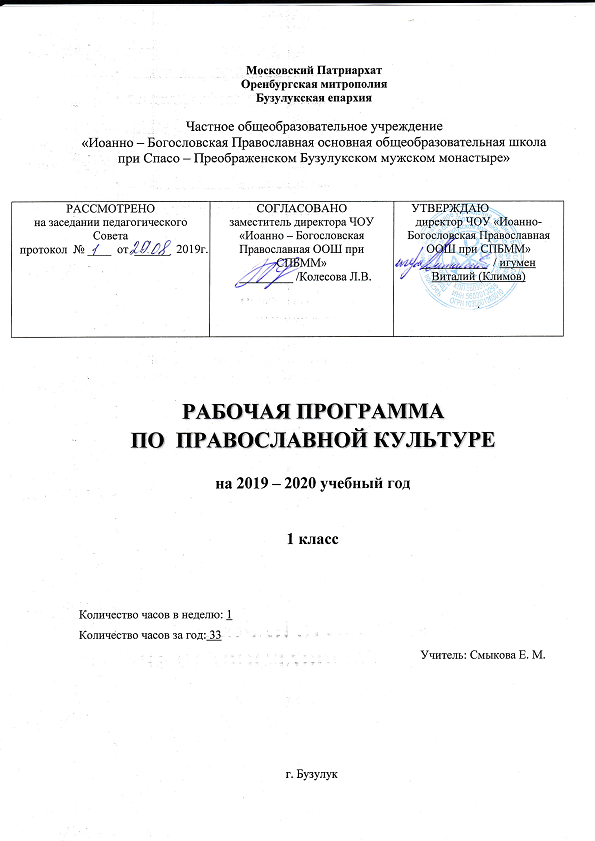 